Booking TEL +39 06 45 67 75 32info@evasionicral.com - www.evasionicral.com 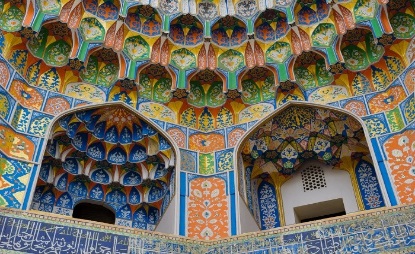 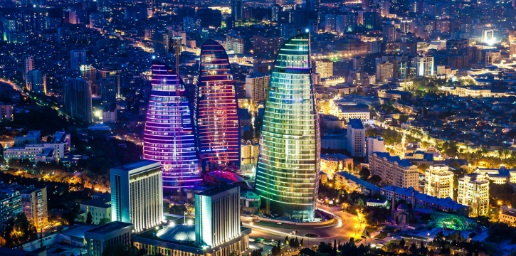 TOUR Le meraviglie dell’Uzbekistan 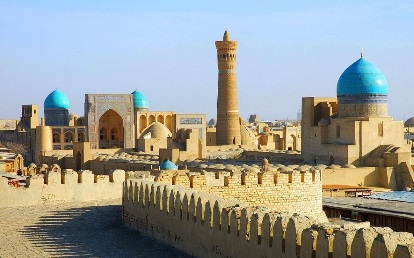 07 giorni / 06 nottiQUOTA DI PARTECIPAZIONE  € 1.070,00Partenze Garantite 20 Dicembre 2017 – 17 e 24 Gennaio 2018 – 14 e 28 Febbraio 2018 – 14 e 21 Marzo 2018 – 04 Aprile 2018 – 06 e 20 Giugno 2018 – 11 e 25 Luglio 2018 – 19 Settembre 2018 – 17 e 24 Ottobre 2018ProgrammaMERCOLEDI’, GIORNO 1: ITALIA - TASHKENT  Arrivo presso l’aeroporto internazionale di Tashkent previsto in mattinata. Dopo le formalità doganali incontro con il nostro personale locale. Prima colazione leggera in ristorante locale e partenza per il city tour (Città vecchia, Museo delle Arti Applicate, Piazza del teatro e Piazza Amir Temur)Al termine sistemazione in hotel (check-in previsto dopo le 14.00Cena in ristorante locale e rientro in hotel per il pernottamento.GIOVEDI’, GIORNO 2:  TASHKENT / URGENCH / KHIVA Prima colazione in hotel. Trasferimento in aeroporto e partenza per Urgench con volo di linea domestico.All’arrivo trasferimento per Khiva con bus privato (30 km circa)Visita della città di Khiva (Madrase Allakuli Khan, islam Khoja e Muhammad Rahimkhan, Kunya Ark, Kelte Minar, mausoleo Pakhlavan Mahmud, juma Masjid, Palazzo Tash Hovli)Cena in ristorante local e pernottamento in hotelVENERDI, GIORNO 3: KHIVA / BUKHARA Prima colazione in hotel. Partenza per Bukhara attraverso il deserto Kizilkum (480 km circa)Foto stop presso il fiume AmudaryoAll’arrivo trasferimento in Hotel e sistemazione.Cena in hotel locale e pernottamento in hotel. SABATO, GIORNO 4: BUKHARA Prima colazione in hotel. Mattinata dedicata alla visita di alcune bellezze della città di B	ukhara (Fortezza Ark, Moschea Bolo Hauz, Mausoleo Ismail Samani, Chashmai Ayub).Nel pomeriggio seguiranno ulteriori visite (complesso Kaylan e le Madrase Miri Arab, Ulugbeb e Abdulazizkhan, Mercato della seta, Moschea Magokki Attori e il complesso Labi Hauz)Cena in ristorante locale e pernottamento in hotel.DOMENICA, GIORNO 5: BUKHARA / SHAKHRISABZ / SAMARCANDAPrima colazione in hotel. Partenza per Shakhrisabz e visita della città (Palazzo Ark Saray, Complesso Dorut Saodat, Mausoleo Jahongir, Complesso Dorut Tillovat)A seguire partenza per SamarcandaAll’arrivo sistemazione in hotel.Cena in ristorante locale e pernottamento in hotel.LUNEDI’, GIORNO 6: SAMARCANDA Prima colazione in hotel. Intera giornata dedicata alla visita di Samarcanda (Gur Emir, Registan, Necropoli Shakhi Zinda, Osservatorio Ulugbek).Cena in ristorante locale e pernottamento in hotel.  MARTEDI’, GIORNO 7: SAMARCANDA / TASHKENT / ITALIAPrima colazione in hotel. Partenza per Tashkent in bus privato (330 km circa) ed all’arrivo trasferimento diretto in aeroporto per il volo di rientro.Fine dei servizi.